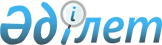 "Халықтың жұмыспен қамтылуы туралы" Қазақстан Республикасы Заңының күші жойылды деп тану туралыҚазақстан Республикасының Заңы 2001 жылғы 23 қаңтар N 150-II
     "Халықтың жұмыспен қамтылуы туралы" 1998 жылғы 30 желтоқсандағы 
 
 Z980341_ 
  Қазақстан Республикасы Заңының (Қазақстан Республикасы 
Парламентінің Жаршысы, 1998 ж., N 24, 450-құжат; 1999 ж., N 8, 234-құжат; 
N 23, 926-құжат) күші жойылды деп танылсын. 
     
     
     Қазақстан Республикасының 
             Президенті 
     
     
     Мамандар:
       Қасымбеков Б.А. 
       Багарова Ж.А. 
     
      
      


					© 2012. Қазақстан Республикасы Әділет министрлігінің «Қазақстан Республикасының Заңнама және құқықтық ақпарат институты» ШЖҚ РМК
				